SEM-Jugendschachlager in Leukerbad vom 8. – 17. Juli 2015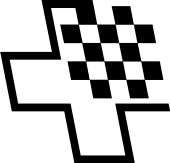 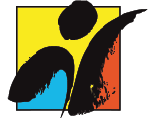 Durchgeführt vom Schweizerischen Schachbund und unterstützt   durch Leukerbad-Tourismus							Idee:	Das Jugendschachlager findet während der Schweizer Einzelmeisterschaften 	(SEM) statt. Ein eingespieltes Leiterteam betreut alle Jugendlichen und bietet 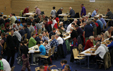 	neben Schachtrainings auch ein abwechslungsreiches Programm an. Am 	Morgen finden Schachtrainings und Partievorbereitungen statt und am 	Nachmittag und Abend können die gespielten Partien analysiert werden.Teilnehmer:	Jugendliche Turnierteilnehmer, Eltern oder andere Begleitpersonen.	Die Teilnehmerzahl ist auf 90 Personen beschränkt.Turnier:	Schweizer Einzelmeisterschaften in mehreren Kategorien:	HT1 offen für alle mit Elo ≧1820. Zählt als Titelturnier, Damen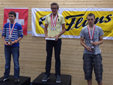 	und Junioren U20	HT2 SSB-Mitglieder mit Elo 1580 – 1860	HT3 SSB-Mitglieder mit Elo ≦1620 oder unklassiert.	Weitere Infos: SSB Homepage: http://www.swisschess.ch/; SSZ Frühling 2015	Schachlager: http://schachlager.ch/; Jugendschach: jugendschach.ch	Leukerbad Tourismus: http://www.leukerbad.ch/Unterkunft:	Touristenheim Bergfreude, Teretschenstr. 10, 3954 Leukerbad, 027 470 17 61	Das Spiellokal ist vom Touristenheim in wenigen Minuten zu Fuss erreichbar. 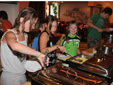 	Parkplatz beim Haus vorhanden. 3er-, 4er-, 5er-, 6er-, 8er-, 10er-, 12er-	Zimmer, > 100 Betten. Zimmer mit Dusche/WC oder Etagendusche/WC.	Schlafsack oder Bettzeug sind mitzubringen!Verpflegung:	Frühstücksbuffet, Picknick am Mittag und Nachtessen.Programm:	Mi 8. Juli 	Nachmittag: Individuelle Anreise und Zimmerbezug 	Do 9. Juli 	13:00 Uhr: Beginn HT1	Sa 11. Juli 	13:00 Uhr: Beginn HT2 und HT3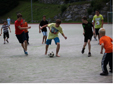 	Fr 17. Juli	09:00 Uhr letzte Runde aller Kategorien Siegerehrung und an-		schliessend Heimreise	Am Morgen finden jeweils Schachtrainings für alle statt. Am Nachmittag und 	Abend Partieanalysen. Zudem werden wieder viele interessante Aktivitäten	angeboten. Jeder Lagerteilnehmer erhält ein T-Shirt, welches von Leukerbad –	Tourismus offeriert wird!Versicherung:	Ist Sache jedes Teilnehmers/jeder TeilnehmerinHauptleitung:	Astrid Hofer, Bündenweg 23, 4512 Bellach, 079 209 09 30	Astrid.Hofer@st1024.dyndns.org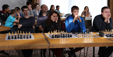 	Roland Burri, Junkerngasse 9, 5502 Hunzenschwil, 079 470 81 31	r.burri.schach@gmail.com	Andreas Lienhard, H.-Lienhardstr. 47, 2504 Biel, 076 545 18 19	andrusch0204@yahoo.de	und weitere Leiterinnen und LeiterSchachtraining:	FM Emanuel Schiendorfer	IM Guilliaume Sermier	Markus Regez	Kosten:	für Unterkunft, Verpflegung, Turniereinsatz und Schachtraining in CHF		U10	U13	U18	Erwachsene	Erwachsene		HT1-3	HT1-3	HT1-3	HT1/	HT2/	HT3	ohne Schach	9 Nächte	390	420	450	600	590	580	500	8 Nächte	365	395	425	575	565	555	475	7 Nächte	340	370	400	550	540	530	450	6 Nächte	315	345	375	525	515	505	425	Kinder bis 3 Jahre gratis, von 4-6 Jahren in Begleitung der Eltern	9/8/7/6 Nächte: 190/170/150/130Anmeldung:	Per E-Mail oder schriftlich bis spätestens am 31. Mai 2015 an Roland Burri,	Junkerngasse 9, 5502 Hunzenschwil, mit folgenden Angaben: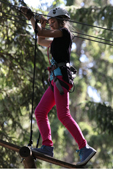 	Name:	Vorname:		Adresse:		PLZ und Wohnort:		Tel.:	E-Mail		Geburtsdatum:	Nationalität:		SSB-Code:	Fide-Code:		Fide-Raiting:	Elo National:	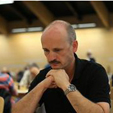 	Turnierkategorie:	Anreisedatum:		Bemerkungen:		Ort, Datum, Unterschrift:	Banküberweisung:	Nach erfolgter Anmeldebestätigung ist die Kostenbeteiligung auf 	untenstehendes Postcheckkonto zu überweisen. 	Kontoname: Jugendschach AG/SO	PC: 60-563615-8	IBAN: CH85 0900 0000 6056 3615 8	Auf Wunsch wird ein Einzahlungsschein zugeschickt.